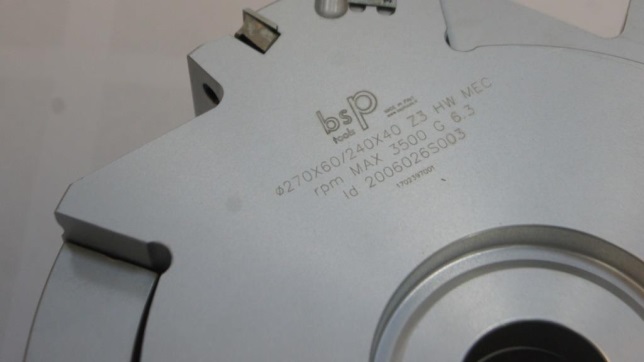 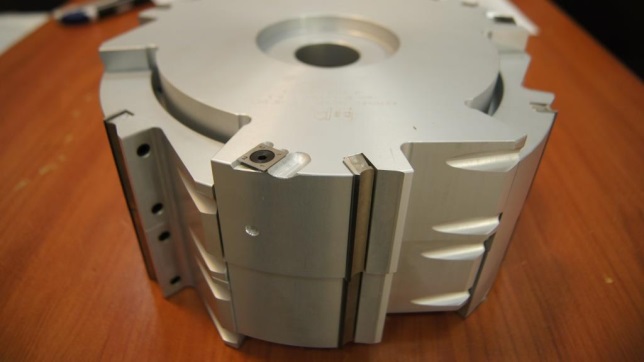 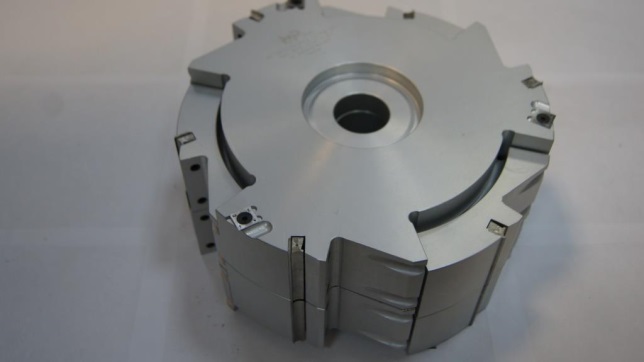 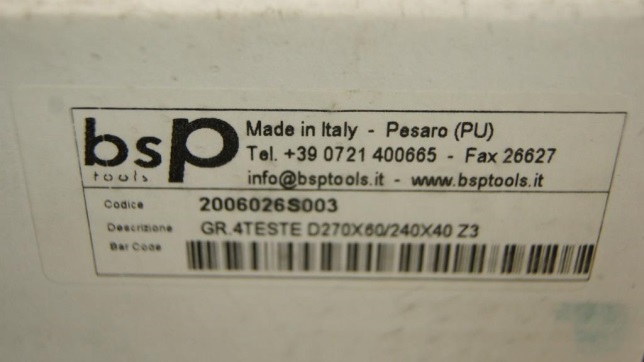 Код из 1САртикулНаименоваие/ Бренд/ПоставщикТехнические характеристикиГабаритыД*Ш*В,ммМасса,грМатериалМесто установки/Назначение    F00258882006026S003Фреза вертикальная D270 B60,5-235 d40 z=3+3 (BSP)D270 B60,5-235 d40 z=3+3 (BSP)7000металлчашкорезного станокНР 2000    F00258882006026S003D270 B60,5-235 d40 z=3+3 (BSP)7000металлчашкорезного станокНР 2000    F00258882006026S003   BSPD270 B60,5-235 d40 z=3+3 (BSP)7000металлчашкорезного станокНР 2000